LWANGAEmail: lwanga.146968@2freemail.com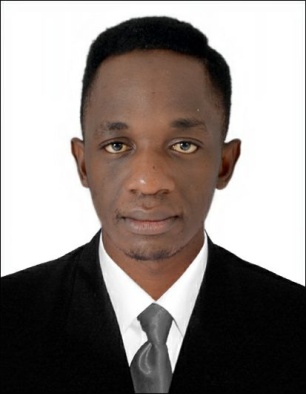 PERSONAL DETAILSDate of Birth	:	19th / 07 / 1991Sex		:	male	Nationality		:	UgandanVisa status		:	employment objectivesA highly efficient, results driven and capable with a proven ability to effectively develop manage and control relationships between the company and its target audience. Having a proven track record of quickly understanding a marketing campaigns mission, vision and objective and then communicating this to potential customers. Enjoying challenging briefs & able to work to an excellent standard under considerable pressure whilst presenting a positive image to clients & colleagues. Now looking for a suitable position with ambitiousKEY SKILLSPassion about hygiene, flexible, reliable and be able to work at a fast pace.Can work well in a busy and demanding environmenthospitality managementhotel and catering managementCustomer service Trainingoperational manager Am lively and energetic High standard of personal presentationGood at Guest RelationsProficient in computer application such as MS words, MS Excel  Ability to work independently and meet deadlines, I do have good communication skills WORK EXPERIENCECompany:   CAFÉ UAE LLC  25th / 04 / 2015 TO DATEDesignation:  BARISTA / WAITER Roles and responsibilities Order, receive, or stock supplies or retail products.
 Provide customers with product details, such as coffee blend or preparation descriptions.
 Receive and process customer payments.Clean or sanitize work areas, utensils, or equipment.
 Clean service or seating areas.
 Check temperatures of freezers, refrigerators, or heating equipment to ensure proper functioning.
Describe menu items to customers or suggest products that might appeal to them.Take out garbage.
Weigh, grind, or pack coffee beans for customers.
 Wrap, label, or date food items for sale.
 Create signs to advertise store products or events.
 Demonstrate the use of retail equipment, such as espresso machines.
Prepare or serve menu items, such as sandwiches or salads.
Set up or restock product displays.
Slice fruits, vegetables, desserts, or meats for use in food service.Company: Nando’s UgandaDesignation. WAITER November 2014 – Feb 15th 2015DutiesDirected customers to product locationsHelped customers with patience and a smileOften balanced large cash.Quickly learned optical price scanner system and kept up-to-date on feature-priced items and coupon dealsOrdered merchandise for entire storeCourteously greeted customers and assisted with purchasesOperated cash register, received and dispensed correct changeProperly balanced out cash registerOperated till and completed daily cash reportsMaintained a clean and attractive front end areaMonitored and kept daily records of cash flowACADEMIC QUALIFICATIONDiploma in corporate marketing High School Certificate (Advanced level)Languages: English
Hobbies: Traveling, Music, Swimming and Making Friends.Referees: Available on request.